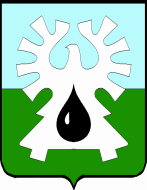 МУНИЦИПАЛЬНОЕ ОБРАЗОВАНИЕ ГОРОД УРАЙХАНТЫ-МАНСИЙСКИЙ АВТОНОМНЫЙ ОКРУГ - ЮГРА   ДУМА ГОРОДА УРАЙ   РЕШЕНИЕот  18 октября 2019                                                                                      № 66О досрочном прекращении полномочий главы города Урай Иванова Анатолия ВладимировичаРассмотрев письменное заявление главы города Урай Иванова Анатолия Владимировича о досрочном прекращении полномочий, в соответствии с пунктом 2 части 6 статьи 36 Федерального закона от 06.10.2003 № 131-ФЗ «Об общих принципах организации местного самоуправления в Российской Федерации», пунктом 2 части 1 статьи 25 устава города Урай, Дума города Урай решила:1. Прекратить  досрочно  полномочия главы города Урай Иванова Анатолия Владимировича с 00 часов 00 минут 15 октября 2019 года в связи с отставкой по собственному желанию.2. Опубликовать настоящее решение в газете "Знамя".Председатель Думы города Урай                                   Г.П. Александрова